Nombre: Pedro Javier Rodríguez PérezMarianistas BATriple SaltoB-Masculino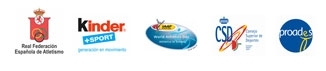 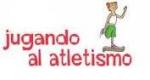 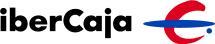 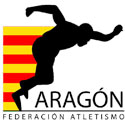 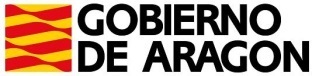 Nombre: María Jesús Rodríguez PérezPedro J RubioL. BalónA-Femenino